Anexo 1 Ficha Técnica FICHA TÉCNICA Nº. 1. SILLA PARA NIÑOS DE EDUCACION GENERAL BASICA DESDE 2do  A 4toFABRICADA EN MADERA Y METAL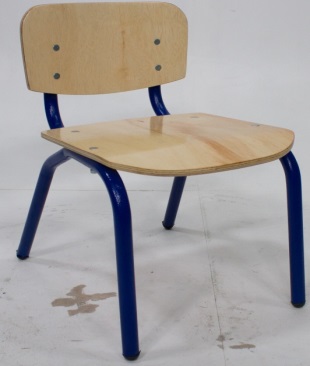 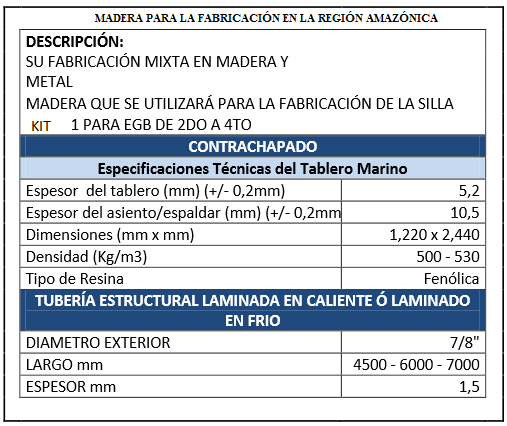 COMPONENTES PRINCIPALES DE LA SILLA DE EGB KIT 1:Tubos de Acero de 7/8" de diámetro exterior, espesor 1,5mm.Asiento con tablero contrachapado  de 12mm de espesorEspaldar con tablero contrachapado de 12mm de espesorSoldadura Tipo MIG (cordón pulido sin rebabas)Regatones de polipropileno alto impacto macho – hembra (ver fotografía en anexo)Tuerca y perno enroscable 1/4" cabeza lisa y avellanada (ver fotografía en anexo)Platina para sujeción de tuerca, perno espesor de 1,5mm (ver fotografía en anexo)Pintura electroestática TEXTURIZADA AZUL TURQUI COD: RAL 5005; 5017; 5019ICHA TÉCNICA Nº. 2. MESA PARA NIÑOS DE EDUCACION GENERAL BASICA DESDE 2do  A 4toFABRICADA EN MADERA Y METAL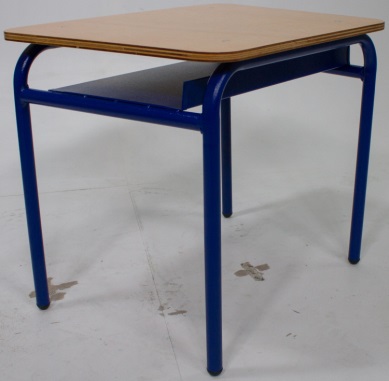 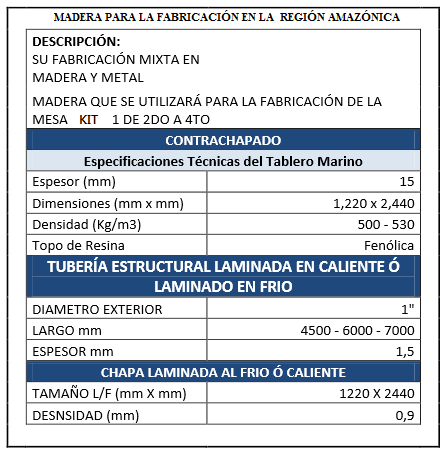 COMPONENTES PRINCIPALES DE LA MESA DE EGB KIT 1:Tubos de Acero de 1" de diámetro exterior, espesor 1,5mm.Portalibro de Tol  0,9 mm = 900 micras de espesorSoldadura Tipo MIG (cordón pulido sin rebabas)Regatones de polipropileno alto impacto macho – hembra (ver fotografía en anexo)Tuerca y perno enroscable 6mm cabeza lisa y avellanada (ver fotografía en anexo)Platina para sujeción de tuerca, perno espesor de 1,5mm (ver fotografía en anexo)Pintura electroestática TEXTURIZADA AZUL TURQUI COD: RAL 5005; 5017; 5019Tablero contrachapado  de 15mm de espesor FICHA TÉCNICA Nº. 3.SILLA PARA NIÑOS DE EDUCACION GENERAL BASICA DESDE 5to  A 7moFABRICADA EN MADERA Y METAL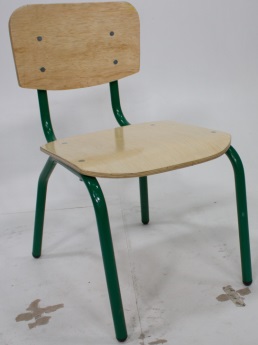 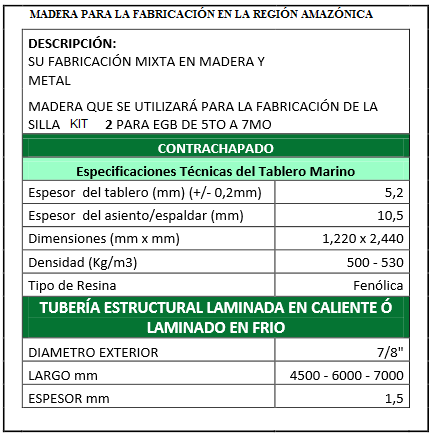 COMPONENTES PRINCIPALES DE LA SILLA DE EGB KIT 2:Tubos de Acero de 7/8" de diámetro exterior, espesor 1,5mm.Asiento con tablero contrachapado de 12mm de espesorEspaldar con tablero contrachapado de 12mm de espesorSoldadura Tipo MIG (cordón pulido sin rebabas)Regatones de polipropileno alto impacto macho – hembra (ver fotografía en anexo)Tuerca y perno enroscable 1/4" cabeza lisa y avellanada (ver fotografía en anexo)Platina para sujeción de tuerca, perno espesor de 1,5mm (ver fotografía en anexo)Pintura electroestática TEXTURIZADA VERDE FORESTAL COD: RAL 6010; 6016; 6024FICHA TÉCNICA Nº. 4. MESA PARA NIÑOS DE EDUCACION GENERAL BASICA DESDE 5to  A 7moFABRICADA EN MADERA Y METAL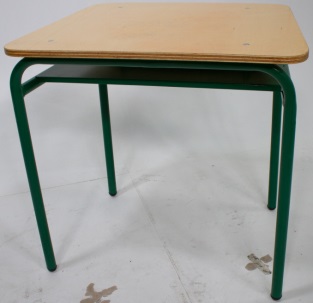 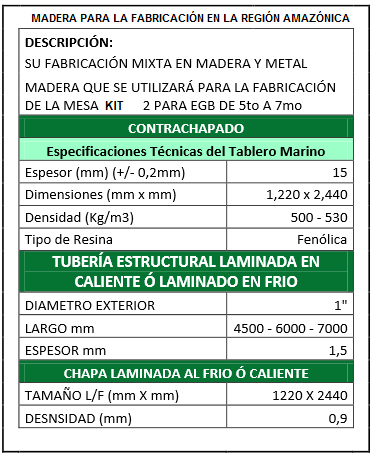 COMPONENTES PRINCIPALES DE LA MESA DE EGB KIT 2:Tubos de Acero de 1" de diámetro exterior, espesor 1,5mmPortalibro de Tol  0,9 mm = 900 micras de espesorSoldadura Tipo MIG (cordón pulido sin rebabas)Regatones de polipropileno alto impacto macho – hembra (ver fotografía en anexo)Tuerca y perno enroscable 1/4" cabeza lisa y avellanada (ver fotografía en anexo)Platina para sujeción de tuerca, perno espesor de 1,5mm (ver fotografía en anexo)Pintura electroestática TEXTURIZADA VERDE FORESTAL COD: RAL 6010; 6016; 6024Tablero contrachapado de 15mm de espesor FICHA TÉCNICA Nº. 5. SILLA PARA NIÑOS DE EDUCACION GENERAL BASICA DESDE 8vo A 10mo.FABRICADA EN MADERA Y METAL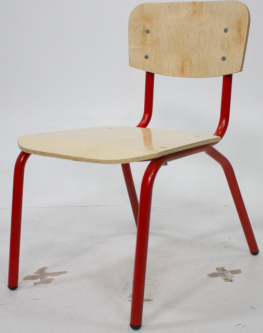 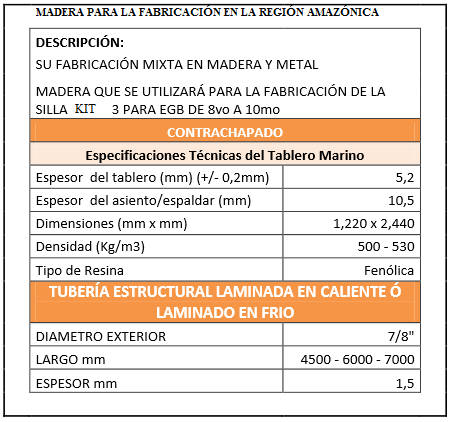 COMPONENTES PRINCIPALES DE LA SILLA DE EGB KIT 3:Tubos de Acero de 7/8" de diámetro exterior, espesor 1,5mmAsiento con tablero contrachapado de 12mm Espaldar con tablero contrachapado  de 12mm Soldadura Tipo MIG (cordón pulido sin rebabas)Regatones de polipropileno alto impacto macho – hembra (ver fotografía en anexo)Tuerca y perno enroscable 1/4" cabeza lisa y avellanada (ver fotografía en anexo)Platina para sujeción de tuerca, perno espesor de 1,5mm (ver fotografía en anexo)Pintura electroestática TEXTURIZADA NARANJA COD: RAL 1028, 1033FICHA TÉCNICA Nº. 6. MESA PARA NIÑOS DE EDUCACION GENERAL BASICA DESDE 8vo A 10mo.FABRICADA EN MADERA Y METAL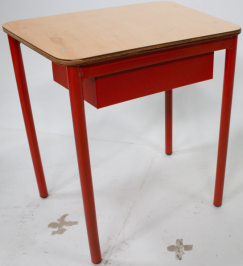 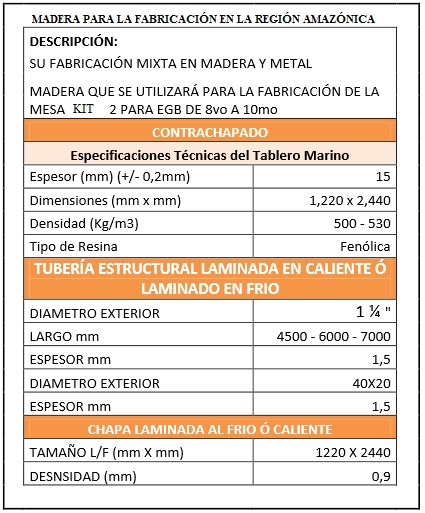 COMPONENTES PRINCIPALES DE LA MESA DE EGB KIT 3:Tubos de Acero de 1 ¼ " de diámetro exterior, espesor 1,5mm Tubos de Acero 40X20, espesor 1,5mm.Colgador de MochilaPortalibro de Tol  0,9 mm = 900 micras de espesorSoldadura Tipo MIG (cordón pulido sin rebabas)Regatones de polipropileno alto impacto macho – hembra (ver fotografía en anexo)Tuerca y perno enroscable 1/4" cabeza lisa y avellanada (ver fotografía en anexo)Platina para sujeción de tuerca, perno espesor de 1,5mm (ver fotografía en anexo)Pintura electroestática TEXTURIZADA NARANJA COD: RAL 1028, 1033Tablero contrachapado de 15mm de espesor FICHA TÉCNICA Nº. 7SILLA PARA NIÑOS DE BACHILLERATO GENERAL UNIFICADO DESDE 1ro A 3ro.FABRICADA EN MADERA Y METAL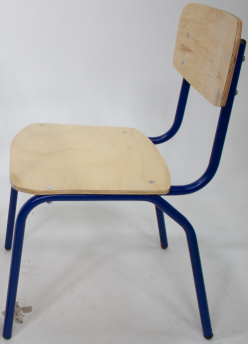 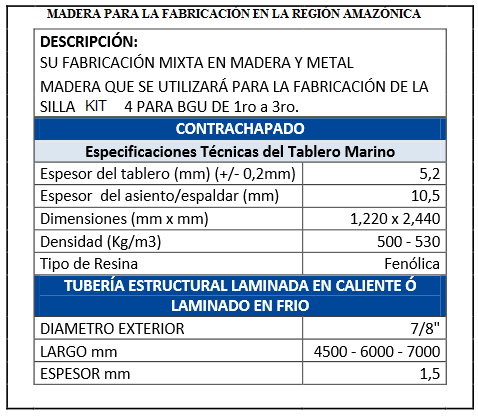 COMPONENTES PRINCIPALES DE LA SILLA DE EGB KIT 4:Tubos de Acero de 7/8" de diámetro exterior, espesor 1,5mm Asiento con tablero  contrachapado  de 12mm de espesorEspaldar con tablero contrachapado de 12mm de espesorSoldadura Tipo MIG (cordón pulido sin rebabas)Regatones de polipropileno alto impacto macho - hembraTuerca y perno enroscable 1/4" cabeza lisa y avellanadaPlatina para sujeción de tuerca, perno espesor de 1,5mmPintura electroestática TEXTURIZADA AZUL MARINO COD: RAL 5003, 5011, 5013FICHA TÉCNICA Nº. 8.MESA PARA NIÑOS DE BACHILLERATO GENERAL UNIFICADO DESDE 1ro A 3ro.FABRICADA EN MADERA Y METAL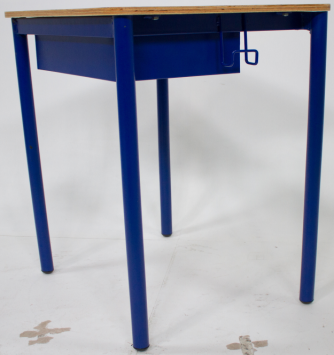 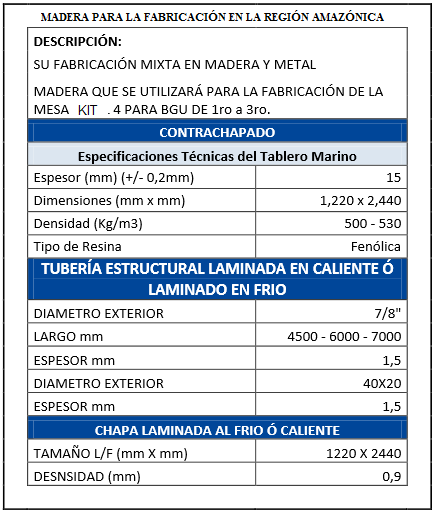 COMPONENTES PRINCIPALES DE LA MESA DE EGB KIT 4:•	Tubos de Acero de 1 ¼ " de diámetro exterior, espesor 1,5mm.•	Tubos de Acero de 40X20, espesor 1,5mm.•	Colgador de Mochila•	Portalibro de Tol  0,9 mm = 900 micras de espesor•	Soldadura Tipo MIG (cordón pulido sin rebabas)•	Regatones de polipropileno alto impacto macho – hembra (ver fotografía en anexo)•	Tuerca y perno enroscable 1/4" cabeza lisa y avellanada (ver fotografía en anexo)•	Platina para sujeción de tuerca, perno espesor de 1,5mm (ver fotografía en anexo)•	Pintura electroestática TEXTURIZADA AZUL MARINO COD: RAL 5003, 5011, 5013•	Tablero contrachapado de 15mm de espesor Anexo 2 Gama de Colores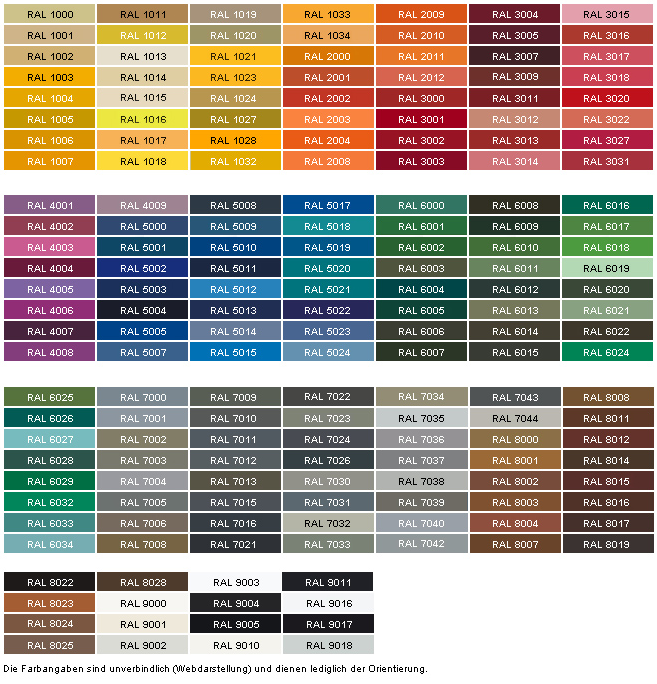 Anexo 3 Fotografía Tornillo AvellanadoPARA ESPALDAR DE LAS SILLAS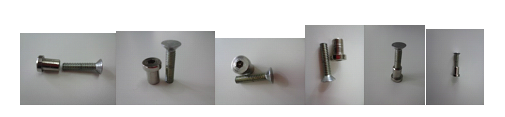 PARA ASIENTOS DE LAS SILLAS Y TABLEROS DE MESAS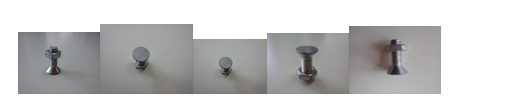 Anexo 4 Fotografía de regatón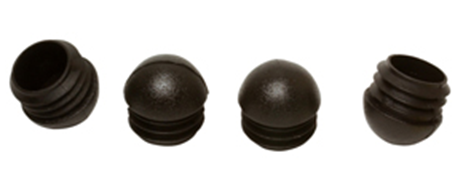 Anexo 5 Fotografía de Platinas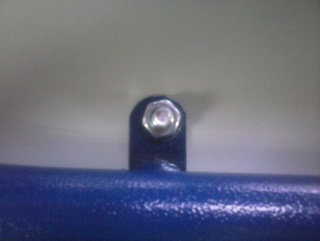 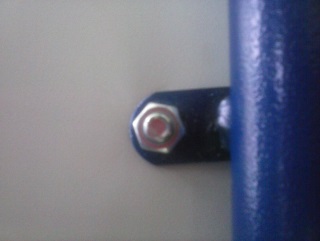 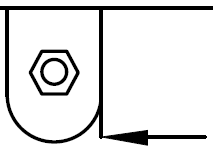 MADERA PARA LA FABRICACIÓN EN LA REGIÓN SIERRAMADERA PARA LA FABRICACIÓN EN LA REGIÓN SIERRADESCRIPCIÓN:SU FABRICACIÓN MIXTA EN MADERA Y METALMADERA QUE SE UTILIZARÁ PARA LA FABRICACIÓN DE LA SILLA KIT 1 PARA EGB DE 2DO A 4TOMADERA QUE SE UTILIZARÁ PARA LA FABRICACIÓN DE LA SILLA KIT 1 PARA EGB DE 2DO A 4TOMADERA QUE SE UTILIZARÁ PARA LA FABRICACIÓN DE LA SILLA KIT 1 PARA EGB DE 2DO A 4TOMADERA QUE SE UTILIZARÁ PARA LA FABRICACIÓN DE LA SILLA KIT 1 PARA EGB DE 2DO A 4TOCONTRACHAPADO CONTRACHAPADO ESPECIFICACIONES TECNICAS DE LA CALIDAD TIPO BESPECIFICACIONES TECNICAS DE LA CALIDAD TIPO BEspesor  del tablero (mm) (+/- 0,2mm)12Espesor del asiento/espaldar (mm) (+/- 0,2mm)12mmDimensiones (mm x mm) 1,220 x 2,440Densidad (Kg/m3)550 - 600Tipo de ResinaFenólicaTUBERÍA ESTRUCTURAL LAMINADA EN CALIENTE O LAMINADO EN FRIOTUBERÍA ESTRUCTURAL LAMINADA EN CALIENTE O LAMINADO EN FRIODIAMETRO EXTERIOR7/8"LARGO mm 4500 - 6000 - 7000ESPESOR mm 1,5  MADERA PARA LA FABRICACIÓN EN LA REGIÓN SIERRA  MADERA PARA LA FABRICACIÓN EN LA REGIÓN SIERRADESCRIPCIÓN:SU FABRICACIÓN MIXTA EN MADERA Y METALMADERA QUE SE UTILIZARÁ PARA LA FABRICACIÓN DE LA MESA KIT 1 DE 2DO A 4TOMADERA QUE SE UTILIZARÁ PARA LA FABRICACIÓN DE LA MESA KIT 1 DE 2DO A 4TOMADERA QUE SE UTILIZARÁ PARA LA FABRICACIÓN DE LA MESA KIT 1 DE 2DO A 4TOMADERA QUE SE UTILIZARÁ PARA LA FABRICACIÓN DE LA MESA KIT 1 DE 2DO A 4TOCONTRACHAPADOCONTRACHAPADOESPECIFICACIONES TECNICAS DE LA CALIDAD TIPO BESPECIFICACIONES TECNICAS DE LA CALIDAD TIPO BEspesor (mm)15Dimensiones (mm x mm) 1,220 x 2,440Densidad (Kg/m3)550 - 600Topo de ResinaFenólicaTUBERÍA ESTRUCTURAL LAMINADA EN CALIENTE O LAMINADO EN FRIOTUBERÍA ESTRUCTURAL LAMINADA EN CALIENTE O LAMINADO EN FRIODIAMETRO EXTERIOR7/8LARGO mm 4500 - 6000 - 7000ESPESOR mm 1,5CHAPA LAMINADA AL FRIO Ó CALIENTECHAPA LAMINADA AL FRIO Ó CALIENTETAMAÑO L/F (mm X mm)1220 X 2440DENSIDAD (mm)0,9  MADERA PARA LA FABRICACIÓN EN LA REGIÓN SIERRA   MADERA PARA LA FABRICACIÓN EN LA REGIÓN SIERRA DESCRIPCIÓN:SU FABRICACIÓN MIXTA EN MADERA Y METALMADERA QUE SE UTILIZARÁ PARA LA FABRICACIÓN DE LA SILLA KIT 2 PARA EGB DE 5TO A 7MOMADERA QUE SE UTILIZARÁ PARA LA FABRICACIÓN DE LA SILLA KIT 2 PARA EGB DE 5TO A 7MOMADERA QUE SE UTILIZARÁ PARA LA FABRICACIÓN DE LA SILLA KIT 2 PARA EGB DE 5TO A 7MOMADERA QUE SE UTILIZARÁ PARA LA FABRICACIÓN DE LA SILLA KIT 2 PARA EGB DE 5TO A 7MOCONTRACHAPADO CONTRACHAPADO ESPECIFICACIONES TECNICAS DE LA CALIDAD TIPO BESPECIFICACIONES TECNICAS DE LA CALIDAD TIPO BEspesor  del tablero (mm) (+/- 0,2mm)12Espesor  del asiento/espaldar (mm)12mmDimensiones (mm x mm) 1,220 x 2,440Densidad (Kg/m3)550 - 600Tipo de ResinaFenólicaTUBERÍA ESTRUCTURAL LAMINADA EN CALIENTE O LAMINADO EN FRIOTUBERÍA ESTRUCTURAL LAMINADA EN CALIENTE O LAMINADO EN FRIODIAMETRO EXTERIOR7/8"LARGO mm 4500 - 6000 - 7000ESPESOR mm 12MADERA PARA LA FABRICACIÓN EN LA REGIÓN SIERRAMADERA PARA LA FABRICACIÓN EN LA REGIÓN SIERRADESCRIPCIÓN:DESCRIPCIÓN:SU FABRICACIÓN MIXTA EN MADERA Y METALSU FABRICACIÓN MIXTA EN MADERA Y METALMADERA QUE SE UTILIZARÁ PARA LA FABRICACIÓN DE LA MESA KIT 2 PARA EGB DE 5to A 7moMADERA QUE SE UTILIZARÁ PARA LA FABRICACIÓN DE LA MESA KIT 2 PARA EGB DE 5to A 7moMADERA QUE SE UTILIZARÁ PARA LA FABRICACIÓN DE LA MESA KIT 2 PARA EGB DE 5to A 7moMADERA QUE SE UTILIZARÁ PARA LA FABRICACIÓN DE LA MESA KIT 2 PARA EGB DE 5to A 7moCONTRACHAPADOCONTRACHAPADOESPECIFICACIONES TECNICAS DE LA CALIDAD TIPO BESPECIFICACIONES TECNICAS DE LA CALIDAD TIPO BEspesor (mm) (+/- 0,2mm)15Dimensiones (mm x mm) 1,220 x 2,440Densidad (Kg/m3)550 - 600Tipo de ResinaFenólicaTUBERÍA ESTRUCTURAL LAMINADA EN CALIENTE O LAMINADO EN FRIOTUBERÍA ESTRUCTURAL LAMINADA EN CALIENTE O LAMINADO EN FRIODIAMETRO EXTERIOR1"LARGO mm 4500 - 6000 - 7000ESPESOR mm 1,5CHAPA LAMINADA AL FRIO Ó CALIENTECHAPA LAMINADA AL FRIO Ó CALIENTETAMAÑO L/F (mm X mm)1220 X 2440DENSIDAD (mm)0,9MADERA PARA LA FABRICACIÓN EN LA REGIÓN SIERRAMADERA PARA LA FABRICACIÓN EN LA REGIÓN SIERRADESCRIPCIÓN:SU FABRICACIÓN MIXTA EN MADERA Y METALSU FABRICACIÓN MIXTA EN MADERA Y METALMADERA QUE SE UTILIZARÁ PARA LA FABRICACIÓN DE LA SILLA KIT 3 PARA EGB DE 8vo A 10moMADERA QUE SE UTILIZARÁ PARA LA FABRICACIÓN DE LA SILLA KIT 3 PARA EGB DE 8vo A 10moMADERA QUE SE UTILIZARÁ PARA LA FABRICACIÓN DE LA SILLA KIT 3 PARA EGB DE 8vo A 10moMADERA QUE SE UTILIZARÁ PARA LA FABRICACIÓN DE LA SILLA KIT 3 PARA EGB DE 8vo A 10moCONTRACHAPADO CONTRACHAPADO ESPECIFICACIONES TECNICAS DE LA CALIDAD TIPO BESPECIFICACIONES TECNICAS DE LA CALIDAD TIPO BEspesor  del tablero (mm) (+/- 0,2mm)12Espesor  del asiento/espaldar (mm)12mmDimensiones (mm x mm) 1,220 x 2,440Densidad (Kg/m3)550 - 600Tipo de ResinaFenólicaTUBERÍA ESTRUCTURAL LAMINADA EN CALIENTE O LAMINADO EN FRIOTUBERÍA ESTRUCTURAL LAMINADA EN CALIENTE O LAMINADO EN FRIODIAMETRO EXTERIOR7/8"LARGO mm 4500 - 6000 - 7000ESPESOR mm 1,5  MADERA PARA LA FABRICACIÓN EN LA REGIÓN SIERRA  MADERA PARA LA FABRICACIÓN EN LA REGIÓN SIERRADESCRIPCIÓN:SU FABRICACIÓN MIXTA EN MADERA Y METALSU FABRICACIÓN MIXTA EN MADERA Y METALMADERA QUE SE UTILIZARÁ PARA LA FABRICACIÓN DE LA MESA KIT 3 PARA EGB DE 8vo A 10moMADERA QUE SE UTILIZARÁ PARA LA FABRICACIÓN DE LA MESA KIT 3 PARA EGB DE 8vo A 10moMADERA QUE SE UTILIZARÁ PARA LA FABRICACIÓN DE LA MESA KIT 3 PARA EGB DE 8vo A 10moMADERA QUE SE UTILIZARÁ PARA LA FABRICACIÓN DE LA MESA KIT 3 PARA EGB DE 8vo A 10moCONTRACHAPADOCONTRACHAPADOESPECIFICACIONES TECNICAS DE LA CALIDAD TIPO BESPECIFICACIONES TECNICAS DE LA CALIDAD TIPO BEspesor (mm) (+/- 0,2mm)15Dimensiones (mm x mm) 1,220 x 2,440Densidad (Kg/m3)550 - 600Tipo de ResinaFenólicaTUBERÍA ESTRUCTURAL LAMINADA EN CALIENTE O LAMINADO EN FRIOTUBERÍA ESTRUCTURAL LAMINADA EN CALIENTE O LAMINADO EN FRIODIAMETRO EXTERIOR1 ¼ "LARGO mm 4500 - 6000 - 7000ESPESOR mm 1,5DIAMETRO EXTERIOR40X20ESPESOR mm 1,5CHAPA LAMINADA AL FRIO Ó CALIENTECHAPA LAMINADA AL FRIO Ó CALIENTETAMAÑO L/F (mm X mm)1220 X 2440DENSIDAD (mm)0,9MADERA PARA LA FABRICACIÓN EN LA REGIÓN SIERRAMADERA PARA LA FABRICACIÓN EN LA REGIÓN SIERRADESCRIPCIÓN:SU FABRICACIÓN MIXTA EN MADERA Y METALSU FABRICACIÓN MIXTA EN MADERA Y METALMADERA QUE SE UTILIZARÁ PARA LA FABRICACIÓN DE LA SILLA KIT 4 PARA BGU DE 1ro a 3ro.MADERA QUE SE UTILIZARÁ PARA LA FABRICACIÓN DE LA SILLA KIT 4 PARA BGU DE 1ro a 3ro.MADERA QUE SE UTILIZARÁ PARA LA FABRICACIÓN DE LA SILLA KIT 4 PARA BGU DE 1ro a 3ro.MADERA QUE SE UTILIZARÁ PARA LA FABRICACIÓN DE LA SILLA KIT 4 PARA BGU DE 1ro a 3ro.CONTRACHAPADO CONTRACHAPADO ESPECIFICACIONES TECNICAS DE LA CALIDAD TIPO BESPECIFICACIONES TECNICAS DE LA CALIDAD TIPO BEspesor del tablero (mm) (+/- 0,2mm)12Espesor  del asiento/espaldar (mm)12mmDimensiones (mm x mm) 1,220 x 2,440Densidad (Kg/m3)550 - 600Tipo de ResinaFenólicaTUBERÍA ESTRUCTURAL LAMINADA EN CALIENTE O LAMINADO EN FRIOTUBERÍA ESTRUCTURAL LAMINADA EN CALIENTE O LAMINADO EN FRIODIAMETRO EXTERIOR7/8"LARGO mm 4500 - 6000 - 7000ESPESOR mm 1,5  MADERA PARA LA FABRICACIÓN EN LA REGIÓN SIERRA   MADERA PARA LA FABRICACIÓN EN LA REGIÓN SIERRA DESCRIPCIÓN:SU FABRICACIÓN MIXTA EN MADERA Y METALSU FABRICACIÓN MIXTA EN MADERA Y METALMADERA QUE SE UTILIZARÁ PARA LA FABRICACIÓN DE LA MESA KIT 4 PARA BGU DE 1ro a 3ro.MADERA QUE SE UTILIZARÁ PARA LA FABRICACIÓN DE LA MESA KIT 4 PARA BGU DE 1ro a 3ro.MADERA QUE SE UTILIZARÁ PARA LA FABRICACIÓN DE LA MESA KIT 4 PARA BGU DE 1ro a 3ro.MADERA QUE SE UTILIZARÁ PARA LA FABRICACIÓN DE LA MESA KIT 4 PARA BGU DE 1ro a 3ro.CONTRACHAPADOCONTRACHAPADOESPECIFICACIONES TECNICAS DE LA CALIDAD TIPO BESPECIFICACIONES TECNICAS DE LA CALIDAD TIPO BEspesor (mm) (+/- 0,2mm)15Dimensiones (mm x mm) 1,220 x 2,440Densidad (Kg/m3)550 - 600Tipo de ResinaFenólicaTUBERÍA ESTRUCTURAL LAMINADA EN CALIENTE O LAMINADO EN FRIOTUBERÍA ESTRUCTURAL LAMINADA EN CALIENTE O LAMINADO EN FRIODIAMETRO EXTERIOR7/8"LARGO mm 4500 - 6000 - 7000ESPESOR mm 1,5DIAMETRO EXTERIOR40X20ESPESOR mm 1,5CHAPA LAMINADA AL FRIO Ó CALIENTECHAPA LAMINADA AL FRIO Ó CALIENTETAMAÑO L/F (mm X mm)1220 X 2440DENSIDAD (mm)0,9